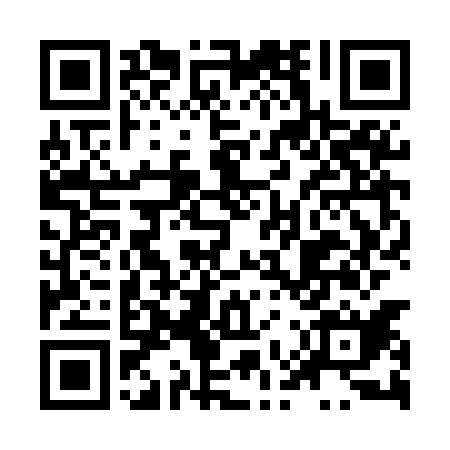 Ramadan times for Ciemniejow, PolandMon 11 Mar 2024 - Wed 10 Apr 2024High Latitude Method: Angle Based RulePrayer Calculation Method: Muslim World LeagueAsar Calculation Method: HanafiPrayer times provided by https://www.salahtimes.comDateDayFajrSuhurSunriseDhuhrAsrIftarMaghribIsha11Mon3:573:575:4811:363:295:255:257:0912Tue3:553:555:4611:363:315:265:267:1113Wed3:523:525:4411:353:325:285:287:1314Thu3:503:505:4211:353:335:305:307:1515Fri3:483:485:3911:353:355:315:317:1716Sat3:453:455:3711:353:365:335:337:1817Sun3:433:435:3511:343:385:355:357:2018Mon3:403:405:3311:343:395:365:367:2219Tue3:373:375:3011:343:405:385:387:2420Wed3:353:355:2811:333:425:405:407:2621Thu3:323:325:2611:333:435:415:417:2822Fri3:303:305:2311:333:445:435:437:3023Sat3:273:275:2111:323:465:455:457:3224Sun3:253:255:1911:323:475:465:467:3425Mon3:223:225:1711:323:485:485:487:3626Tue3:193:195:1411:323:495:505:507:3827Wed3:173:175:1211:313:515:515:517:4028Thu3:143:145:1011:313:525:535:537:4229Fri3:113:115:0811:313:535:555:557:4430Sat3:083:085:0511:303:545:565:567:4631Sun4:064:066:0312:304:566:586:588:481Mon4:034:036:0112:304:577:007:008:512Tue4:004:005:5912:294:587:017:018:533Wed3:573:575:5612:294:597:037:038:554Thu3:543:545:5412:295:017:057:058:575Fri3:513:515:5212:295:027:067:068:596Sat3:493:495:5012:285:037:087:089:027Sun3:463:465:4712:285:047:107:109:048Mon3:433:435:4512:285:057:117:119:069Tue3:403:405:4312:275:067:137:139:0810Wed3:373:375:4112:275:087:157:159:11